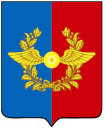 Российская ФедерацияД У М АСреднинского городского поселенияУсольского муниципального районаИркутской областиЧетвертого созываРЕШЕНИЕ                                       От 29.12.2021 г.                                                                                               № 167р.п. Средний                                           Об утверждении прогнозного плана (программы) приватизации муниципального имущества Среднинского городского поселения Усольского муниципального района Иркутской области на 2022 - 2023 годыВ соответствии со ст. ст. 209, 215, 217 Гражданского кодекса Российской Федерации, Федеральным законом от 21.12.2001г. № 178-ФЗ «О приватизации государственного и муниципального имущества», ст. ст. 14, 51 Федерального закона от 06.10.2003г. № 131-ФЗ «Об общих принципах организации местного самоуправления в Российской Федерации», положением Среднинского городского поселения Усольского муниципального района Иркутской области «О порядке приватизации муниципального имущества Среднинского муниципального образования», утвержденного Решением Думы городского поселения  Среднинского муниципального образования от 25.04.2018г. № 37 (в редакции от 31.10.2018г. № 54), руководствуясь ст. ст. 55 Устава Среднинского городского поселения Усольского муниципального образования, Дума Средниского городского поселения Усольского муниципального образования Р Е Ш И Л А: 1. Утвердить прилагаемый Прогнозный план (программу) приватизации муниципального имущества Среднинского городского поселения Усольского муниципального района Иркутской области на 2022 - 2023 годы. 2. Опубликовать настоящее решение в газете «Информационный бюллетень Среднинского муниципального образования» и разместить в сетевом издании «Официальный сайт городского поселения Среднинского муниципального образования» в информационно-телекоммуникационной сети Интернет (http: srednyadm.ru). 3. Настоящее Решение вступает в силу после его официального опубликования в средствах массовой информации и в сети Интернет, но не ранее 1 января 2022года.Председатель Думы городскогопоселения Среднинского муниципального образования	                                                   Е.Ю. ЕвсеевГлава Среднинского городского поселения                                                        Усольского муниципального района                                             М.А. СемёноваУтвержденрешением Думы городского поселения Среднинского муниципального образования                                                                      от 29.12. 2021 года № 167Прогнозный план (программа) приватизации муниципального имущества Среднинского городского поселения Усольского муниципального района Иркутской области                           на 2022 – 2023 годы  ОБЩИЕ ПОЛОЖЕНИЯ1.1. Прогнозный план (программа) приватизации муниципального имущества Среднинского городского поселения Усольского муниципального района Иркутсакой области разработан в соответствии с Гражданским кодексом Российской Федерации, Федеральным законом от 21.12.2001г. № 178-ФЗ «О приватизации государственного и муниципального имущества», Федеральным законом от 06.10.2003г. № 131-ФЗ «Об общих принципах организации местного самоуправления в Российской Федерации», Федеральным законом от 14.11.2002г. № 161-ФЗ «О государственных и муниципальных предприятиях», Федеральным законом от 26.07.2006г. № 135-ФЗ «О защите конкуренции», Положением «О порядке управления и распоряжения имуществом, находящимся в собственности городского поселения Среднинского муниципального образования», утвержденного решением Думы Среднинского городского поселения Усольского муниципального образования от 25.03.2020г. № 105 (в редакции от 25.06.2020г. № 117, от 25.11.2020г. № 124, от 24.03.2021г. № 137), Положением «Об учете муниципального имущества городского поселения Среднинского муниципального образования», утвержденного Решением Думы от 25.12.2013г. № 58, Положением Среднинского городского поселения Усольского муниципального образования «О порядке приватизации муниципального имущества Среднинского муниципального образования», утвержденного Решением Думы  Среднинского городского поселения Усольского муниципального образования от 25.04.2018г. № 37 (в редакции от 31.10.2018г. № 54), Уставом Среднинского городского поселения Усольского муниципального образования и с учетом основных задач социально-экономического развития Среднинского городского поселения Усольского муниципального района Иркутской области. 1.2. Приватизация муниципального имущества представляет собой возмездное отчуждение имущества, находящегося в собственности Среднинского городского поселения Усольского муниципального района Иркутской области, в собственность физических и/или юридических лиц.1.3. Приватизация муниципального имущества основывается на признании равенства покупателей муниципального имущества и открытости деятельности органов местного самоуправления Среднинского городского поселения Усольского муниципального района Иркутской области.        1.4. Муниципальное имущество отчуждается в собственность физических и (или) юридических лиц исключительно на возмездной основе за плату. 1.5. Приватизация муниципального имущества осуществляется администрацией Среднинского городского поселения Усольского муниципального района Иркутской области самостоятельно в порядке, определенном законодательством Российской Федерации в сфере приватизации.II. ОСНОВНЫЕ НАПРАВЛЕНИЯ ПРИВАТИЗАЦИИОсновными направлениями приватизации муниципального имущества на 2022 – 2023 годы являются:- оптимизация структуры муниципального имущества путем его приватизации в части, не задействованной в обеспечении осуществления полномочий органа местного самоуправления, а также морально и физически изношенного, и не пригодного к дальнейшей эксплуатации муниципального имущества;- формирование доходов местного бюджета.На 01 декабря 2021 года в муниципальной собственности Среднинского городского поселения Усольского муниципального района Иркутской области имеются 2 (два) транспортных средства морально и физически изношенных, один из которых, кроме того, не задействован в обеспечении осуществления полномочий органом местного самоуправления и не используется им в своей деятельности. Среднинским городским поселением Усольского муниципального района Иркутской области планируется приватизировать данные транспортные средства.III. ПЕРЕЧЕНЬ МУНИЦИПАЛЬНОГО ИМУЩЕСТВА,ПОДЛЕЖАЩЕГО ПРИВАТИЗАЦИИ В 2022 годуГлава Среднинского городского поселенияУсольского муниципального района                                            М.А. СN п/пНаименование, технические характеристик имуществаАдрес (местонахождение имущества)Срок продажи1.Транспортное средство: - идентификационный номер (VIN): Х1Е39762060038865,- наименование: Автобус,- марка, модель: КАВЗ 397620, - год изготовления: 2006,- шасси (рама) №: 330740-60895801,- кузов (кабина, прицеп) №: 39762060038865,- цвет кузова (кабины, прицеп): золотисто-желтый,- государственный регистрационный знак: К093ОМ 38,-  паспорт транспортного средства: серия  45 МА № 641783.Иркутская область,Усольский район,р.п. Средний2022 год 2.Транспортное средство: - идентификационный номер (VIN): ОТСУТСТВУЕТ,- наименование: Легковой- универсал,- марка, модель: ТОЙОТА ЕСТИМА, - год изготовления: 2002,- модель, двигатель 2АZ №: ОВ17092,- шасси (рама) №: ОТСУТСТВУЕТ,- кузов (коляска) № АСR30-0176165- цвет - синий- государственный регистрационный знак: У770СМ 38,-  паспорт транспортного средства: серия  38 СН 516912.Иркутская область,Усольский район,р.п. Средний2022 год 